KEMENTERIAN AGAMA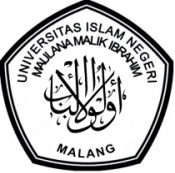 UNIVERSITAS ISLAM NEGERI MAULANA MALIK IBRAHIM MALANGJl. Gajayana No. 50 Malang 65144,  Telp. (0341) 551354, Fax. (0341) 572533Website :www.uin-malang.ac.id E-mail : info@uin-malang.ac.idNomor 		:  Un.03/KS.01.7/3586/2014					26 September 2014Lampiran 	:  1 (satu) bendelPerihal 		:  Permintaan Informasi Harga Barang						Kepada Yth. ............................................................................................di‘- T e m p a t – Dengan hormat,Sehubungan rencana realisasi pelaksanaan pekerjaan Belanja Cetak Kitab Al-Arabiyah Li Agrad Khosoh UPT Pusat Pengembangan Bahasa (PKPBA) UIN Maulana Malik Ibrahim Malang, bersama ini kami bermaksud agar perusahaan saudara memberikan informasi tentang harga barang sesuai dengan Rencana Anggaran Biaya (RAB) yang kami lampirkan dalam surat ini.Apabila informasi harga yang saudara berikan sesuai dan kami nilai wajar, maka kami akan memberi kesempatan perusahaan saudara untuk membuat penawaran terhadap pekerjaaan tersebut.Kami harap data barang dapat kami terima paling lambat pada :Hari	: 	SeninTanggal	: 	29  September  2014Jam 	:	14.00 wibTempat 	: 	Layanan Pengadaan Barang dan Jasa Lantai II Gedung Rektorat UIN Maulana Malik Ibrahim Malang 		Jl. Gajayana No. 50 Malang		atau penawarannya bisa dikirim via e-mail ke : ulpuinmaliki@gmail.com dan atau ulp_uinmalang@kemenag.go.idSurat tentang informasi harga barang tersebut, ditujukan:Kepada Yth:Pejabat Pembuat Komitmen Universitas Islam Negeri Maulana Malik Ibrahim MalangJalan Gajayana No. 50 MalangDemikian atas perhatian dan kerjasamanya yang baik, kami sampaikan terima kasih.Pejabat Pembuat Komitmen,Dr. H. Mulyono, M.A. NIP 19660626 200501 1 003Lampiran	: Surat Permintaan Informasi Harga Barang	Nomor 		: Un.03/KS.01.7/3586/2014	Tanggal 	: 26 September 2014Rincian Anggaran Biaya (RAB)Pekerjaan 	: 	Belanja Cetak Kitab Al-Arabiyah Li Agrad KhosohLokasi	: 	UIN Maulana Malik Ibrahim MalangTahun Anggaran 	: 	2014Pejabat Pembuat Komitmen,Dr. H. Mulyono, M.A. NIP 19660626 200501 1 003NOSPESIFIKASIVOLUMEHARGA SATUAN (Rp)TOTAL (Rp)Buku Al Arabiyah Li Agrad Khassah untuk mahasiswa Fakultas Tarbiyah :Ukuran 17,5 x 25 cm;284 halamanCover Art Papper 230 gramKertas isi HVS Extra Print 70 GramFinishing binding perfect laminasi glossyShrink dan Proofing 2 XBuku Al Arabiyah Li Agrad Khassah untuk mahasiswa Fakultas Humaniora :Ukuran 17,5 x 25 cm;228 halamanCover Art Papper 230 gramKertas isi HVS Extra Print 70 GramFinishing binding perfect laminasi glossyShrink dan Proofing 2 XBuku Al Arabiyah Li Agrad Khassah untuk mahasiswa Fakultas Sari`ah :Ukuran 17,5 x 25 cm;250 halamanCover Art Papper 230 gramKertas isi HVS Extra Print 70 GramFinishing binding perfect laminasi glossyShrink dan Proofing 2 XBuku Al Arabiyah Li Agrad Khassah untuk mahasiswa Fakultas Psikologi :Ukuran 17,5 x 25 cm;296 halamanCover Art Papper 230 gramKertas isi HVS Extra Print 70 GramFinishing binding perfect laminasi glossyShrink dan Proofing 2 XBuku Al Arabiyah Li Agrad Khassah untuk mahasiswa Fakultas Ekonomi :Ukuran 17,5 x 25 cm;248 halamanCover Art Papper 230 gramKertas isi HVS Extra Print 70 GramFinishing binding perfect laminasi glossyShrink dan Proofing 2 XBuku Al Arabiyah Li Agrad Khassah untuk mahasiswa Fakultas Saintek :Ukuran 17,5 x 25 cm;264 halamanCover Art Papper 230 gramKertas isi HVS Extra Print 70 GramFinishing binding perfect laminasi glossyShrink dan Proofing 2 XBuku Al Arabiyah Li Agrad Khassah untuk mahasiswa Kedokteran :Ukuran 17,5 x 25 cm;284 halamanCover Art Papper 230 gramKertas isi HVS Extra Print 70 GramFinishing binding perfect laminasi glossyShrink dan Proofing 2 X800 eksemplarBuku Al Arabiyah Li Agrad Khassah untuk mahasiswa Fakultas Tarbiyah :Ukuran 17,5 x 25 cm;284 halamanCover Art Papper 230 gramKertas isi HVS Extra Print 70 GramFinishing binding perfect laminasi glossyShrink dan Proofing 2 XBuku Al Arabiyah Li Agrad Khassah untuk mahasiswa Fakultas Humaniora :Ukuran 17,5 x 25 cm;228 halamanCover Art Papper 230 gramKertas isi HVS Extra Print 70 GramFinishing binding perfect laminasi glossyShrink dan Proofing 2 XBuku Al Arabiyah Li Agrad Khassah untuk mahasiswa Fakultas Sari`ah :Ukuran 17,5 x 25 cm;250 halamanCover Art Papper 230 gramKertas isi HVS Extra Print 70 GramFinishing binding perfect laminasi glossyShrink dan Proofing 2 XBuku Al Arabiyah Li Agrad Khassah untuk mahasiswa Fakultas Psikologi :Ukuran 17,5 x 25 cm;296 halamanCover Art Papper 230 gramKertas isi HVS Extra Print 70 GramFinishing binding perfect laminasi glossyShrink dan Proofing 2 XBuku Al Arabiyah Li Agrad Khassah untuk mahasiswa Fakultas Ekonomi :Ukuran 17,5 x 25 cm;248 halamanCover Art Papper 230 gramKertas isi HVS Extra Print 70 GramFinishing binding perfect laminasi glossyShrink dan Proofing 2 XBuku Al Arabiyah Li Agrad Khassah untuk mahasiswa Fakultas Saintek :Ukuran 17,5 x 25 cm;264 halamanCover Art Papper 230 gramKertas isi HVS Extra Print 70 GramFinishing binding perfect laminasi glossyShrink dan Proofing 2 XBuku Al Arabiyah Li Agrad Khassah untuk mahasiswa Kedokteran :Ukuran 17,5 x 25 cm;284 halamanCover Art Papper 230 gramKertas isi HVS Extra Print 70 GramFinishing binding perfect laminasi glossyShrink dan Proofing 2 X396 eksemplarBuku Al Arabiyah Li Agrad Khassah untuk mahasiswa Fakultas Tarbiyah :Ukuran 17,5 x 25 cm;284 halamanCover Art Papper 230 gramKertas isi HVS Extra Print 70 GramFinishing binding perfect laminasi glossyShrink dan Proofing 2 XBuku Al Arabiyah Li Agrad Khassah untuk mahasiswa Fakultas Humaniora :Ukuran 17,5 x 25 cm;228 halamanCover Art Papper 230 gramKertas isi HVS Extra Print 70 GramFinishing binding perfect laminasi glossyShrink dan Proofing 2 XBuku Al Arabiyah Li Agrad Khassah untuk mahasiswa Fakultas Sari`ah :Ukuran 17,5 x 25 cm;250 halamanCover Art Papper 230 gramKertas isi HVS Extra Print 70 GramFinishing binding perfect laminasi glossyShrink dan Proofing 2 XBuku Al Arabiyah Li Agrad Khassah untuk mahasiswa Fakultas Psikologi :Ukuran 17,5 x 25 cm;296 halamanCover Art Papper 230 gramKertas isi HVS Extra Print 70 GramFinishing binding perfect laminasi glossyShrink dan Proofing 2 XBuku Al Arabiyah Li Agrad Khassah untuk mahasiswa Fakultas Ekonomi :Ukuran 17,5 x 25 cm;248 halamanCover Art Papper 230 gramKertas isi HVS Extra Print 70 GramFinishing binding perfect laminasi glossyShrink dan Proofing 2 XBuku Al Arabiyah Li Agrad Khassah untuk mahasiswa Fakultas Saintek :Ukuran 17,5 x 25 cm;264 halamanCover Art Papper 230 gramKertas isi HVS Extra Print 70 GramFinishing binding perfect laminasi glossyShrink dan Proofing 2 XBuku Al Arabiyah Li Agrad Khassah untuk mahasiswa Kedokteran :Ukuran 17,5 x 25 cm;284 halamanCover Art Papper 230 gramKertas isi HVS Extra Print 70 GramFinishing binding perfect laminasi glossyShrink dan Proofing 2 X307 eksemplarBuku Al Arabiyah Li Agrad Khassah untuk mahasiswa Fakultas Tarbiyah :Ukuran 17,5 x 25 cm;284 halamanCover Art Papper 230 gramKertas isi HVS Extra Print 70 GramFinishing binding perfect laminasi glossyShrink dan Proofing 2 XBuku Al Arabiyah Li Agrad Khassah untuk mahasiswa Fakultas Humaniora :Ukuran 17,5 x 25 cm;228 halamanCover Art Papper 230 gramKertas isi HVS Extra Print 70 GramFinishing binding perfect laminasi glossyShrink dan Proofing 2 XBuku Al Arabiyah Li Agrad Khassah untuk mahasiswa Fakultas Sari`ah :Ukuran 17,5 x 25 cm;250 halamanCover Art Papper 230 gramKertas isi HVS Extra Print 70 GramFinishing binding perfect laminasi glossyShrink dan Proofing 2 XBuku Al Arabiyah Li Agrad Khassah untuk mahasiswa Fakultas Psikologi :Ukuran 17,5 x 25 cm;296 halamanCover Art Papper 230 gramKertas isi HVS Extra Print 70 GramFinishing binding perfect laminasi glossyShrink dan Proofing 2 XBuku Al Arabiyah Li Agrad Khassah untuk mahasiswa Fakultas Ekonomi :Ukuran 17,5 x 25 cm;248 halamanCover Art Papper 230 gramKertas isi HVS Extra Print 70 GramFinishing binding perfect laminasi glossyShrink dan Proofing 2 XBuku Al Arabiyah Li Agrad Khassah untuk mahasiswa Fakultas Saintek :Ukuran 17,5 x 25 cm;264 halamanCover Art Papper 230 gramKertas isi HVS Extra Print 70 GramFinishing binding perfect laminasi glossyShrink dan Proofing 2 XBuku Al Arabiyah Li Agrad Khassah untuk mahasiswa Kedokteran :Ukuran 17,5 x 25 cm;284 halamanCover Art Papper 230 gramKertas isi HVS Extra Print 70 GramFinishing binding perfect laminasi glossyShrink dan Proofing 2 X239 eksemplarBuku Al Arabiyah Li Agrad Khassah untuk mahasiswa Fakultas Tarbiyah :Ukuran 17,5 x 25 cm;284 halamanCover Art Papper 230 gramKertas isi HVS Extra Print 70 GramFinishing binding perfect laminasi glossyShrink dan Proofing 2 XBuku Al Arabiyah Li Agrad Khassah untuk mahasiswa Fakultas Humaniora :Ukuran 17,5 x 25 cm;228 halamanCover Art Papper 230 gramKertas isi HVS Extra Print 70 GramFinishing binding perfect laminasi glossyShrink dan Proofing 2 XBuku Al Arabiyah Li Agrad Khassah untuk mahasiswa Fakultas Sari`ah :Ukuran 17,5 x 25 cm;250 halamanCover Art Papper 230 gramKertas isi HVS Extra Print 70 GramFinishing binding perfect laminasi glossyShrink dan Proofing 2 XBuku Al Arabiyah Li Agrad Khassah untuk mahasiswa Fakultas Psikologi :Ukuran 17,5 x 25 cm;296 halamanCover Art Papper 230 gramKertas isi HVS Extra Print 70 GramFinishing binding perfect laminasi glossyShrink dan Proofing 2 XBuku Al Arabiyah Li Agrad Khassah untuk mahasiswa Fakultas Ekonomi :Ukuran 17,5 x 25 cm;248 halamanCover Art Papper 230 gramKertas isi HVS Extra Print 70 GramFinishing binding perfect laminasi glossyShrink dan Proofing 2 XBuku Al Arabiyah Li Agrad Khassah untuk mahasiswa Fakultas Saintek :Ukuran 17,5 x 25 cm;264 halamanCover Art Papper 230 gramKertas isi HVS Extra Print 70 GramFinishing binding perfect laminasi glossyShrink dan Proofing 2 XBuku Al Arabiyah Li Agrad Khassah untuk mahasiswa Kedokteran :Ukuran 17,5 x 25 cm;284 halamanCover Art Papper 230 gramKertas isi HVS Extra Print 70 GramFinishing binding perfect laminasi glossyShrink dan Proofing 2 X521 eksemplarBuku Al Arabiyah Li Agrad Khassah untuk mahasiswa Fakultas Tarbiyah :Ukuran 17,5 x 25 cm;284 halamanCover Art Papper 230 gramKertas isi HVS Extra Print 70 GramFinishing binding perfect laminasi glossyShrink dan Proofing 2 XBuku Al Arabiyah Li Agrad Khassah untuk mahasiswa Fakultas Humaniora :Ukuran 17,5 x 25 cm;228 halamanCover Art Papper 230 gramKertas isi HVS Extra Print 70 GramFinishing binding perfect laminasi glossyShrink dan Proofing 2 XBuku Al Arabiyah Li Agrad Khassah untuk mahasiswa Fakultas Sari`ah :Ukuran 17,5 x 25 cm;250 halamanCover Art Papper 230 gramKertas isi HVS Extra Print 70 GramFinishing binding perfect laminasi glossyShrink dan Proofing 2 XBuku Al Arabiyah Li Agrad Khassah untuk mahasiswa Fakultas Psikologi :Ukuran 17,5 x 25 cm;296 halamanCover Art Papper 230 gramKertas isi HVS Extra Print 70 GramFinishing binding perfect laminasi glossyShrink dan Proofing 2 XBuku Al Arabiyah Li Agrad Khassah untuk mahasiswa Fakultas Ekonomi :Ukuran 17,5 x 25 cm;248 halamanCover Art Papper 230 gramKertas isi HVS Extra Print 70 GramFinishing binding perfect laminasi glossyShrink dan Proofing 2 XBuku Al Arabiyah Li Agrad Khassah untuk mahasiswa Fakultas Saintek :Ukuran 17,5 x 25 cm;264 halamanCover Art Papper 230 gramKertas isi HVS Extra Print 70 GramFinishing binding perfect laminasi glossyShrink dan Proofing 2 XBuku Al Arabiyah Li Agrad Khassah untuk mahasiswa Kedokteran :Ukuran 17,5 x 25 cm;284 halamanCover Art Papper 230 gramKertas isi HVS Extra Print 70 GramFinishing binding perfect laminasi glossyShrink dan Proofing 2 X663 eksemplarBuku Al Arabiyah Li Agrad Khassah untuk mahasiswa Fakultas Tarbiyah :Ukuran 17,5 x 25 cm;284 halamanCover Art Papper 230 gramKertas isi HVS Extra Print 70 GramFinishing binding perfect laminasi glossyShrink dan Proofing 2 XBuku Al Arabiyah Li Agrad Khassah untuk mahasiswa Fakultas Humaniora :Ukuran 17,5 x 25 cm;228 halamanCover Art Papper 230 gramKertas isi HVS Extra Print 70 GramFinishing binding perfect laminasi glossyShrink dan Proofing 2 XBuku Al Arabiyah Li Agrad Khassah untuk mahasiswa Fakultas Sari`ah :Ukuran 17,5 x 25 cm;250 halamanCover Art Papper 230 gramKertas isi HVS Extra Print 70 GramFinishing binding perfect laminasi glossyShrink dan Proofing 2 XBuku Al Arabiyah Li Agrad Khassah untuk mahasiswa Fakultas Psikologi :Ukuran 17,5 x 25 cm;296 halamanCover Art Papper 230 gramKertas isi HVS Extra Print 70 GramFinishing binding perfect laminasi glossyShrink dan Proofing 2 XBuku Al Arabiyah Li Agrad Khassah untuk mahasiswa Fakultas Ekonomi :Ukuran 17,5 x 25 cm;248 halamanCover Art Papper 230 gramKertas isi HVS Extra Print 70 GramFinishing binding perfect laminasi glossyShrink dan Proofing 2 XBuku Al Arabiyah Li Agrad Khassah untuk mahasiswa Fakultas Saintek :Ukuran 17,5 x 25 cm;264 halamanCover Art Papper 230 gramKertas isi HVS Extra Print 70 GramFinishing binding perfect laminasi glossyShrink dan Proofing 2 XBuku Al Arabiyah Li Agrad Khassah untuk mahasiswa Kedokteran :Ukuran 17,5 x 25 cm;284 halamanCover Art Papper 230 gramKertas isi HVS Extra Print 70 GramFinishing binding perfect laminasi glossyShrink dan Proofing 2 X74 eksemplarBuku Al Arabiyah Li Agrad Khassah untuk mahasiswa Fakultas Tarbiyah :Ukuran 17,5 x 25 cm;284 halamanCover Art Papper 230 gramKertas isi HVS Extra Print 70 GramFinishing binding perfect laminasi glossyShrink dan Proofing 2 XBuku Al Arabiyah Li Agrad Khassah untuk mahasiswa Fakultas Humaniora :Ukuran 17,5 x 25 cm;228 halamanCover Art Papper 230 gramKertas isi HVS Extra Print 70 GramFinishing binding perfect laminasi glossyShrink dan Proofing 2 XBuku Al Arabiyah Li Agrad Khassah untuk mahasiswa Fakultas Sari`ah :Ukuran 17,5 x 25 cm;250 halamanCover Art Papper 230 gramKertas isi HVS Extra Print 70 GramFinishing binding perfect laminasi glossyShrink dan Proofing 2 XBuku Al Arabiyah Li Agrad Khassah untuk mahasiswa Fakultas Psikologi :Ukuran 17,5 x 25 cm;296 halamanCover Art Papper 230 gramKertas isi HVS Extra Print 70 GramFinishing binding perfect laminasi glossyShrink dan Proofing 2 XBuku Al Arabiyah Li Agrad Khassah untuk mahasiswa Fakultas Ekonomi :Ukuran 17,5 x 25 cm;248 halamanCover Art Papper 230 gramKertas isi HVS Extra Print 70 GramFinishing binding perfect laminasi glossyShrink dan Proofing 2 XBuku Al Arabiyah Li Agrad Khassah untuk mahasiswa Fakultas Saintek :Ukuran 17,5 x 25 cm;264 halamanCover Art Papper 230 gramKertas isi HVS Extra Print 70 GramFinishing binding perfect laminasi glossyShrink dan Proofing 2 XBuku Al Arabiyah Li Agrad Khassah untuk mahasiswa Kedokteran :Ukuran 17,5 x 25 cm;284 halamanCover Art Papper 230 gramKertas isi HVS Extra Print 70 GramFinishing binding perfect laminasi glossyShrink dan Proofing 2 X3.000JumlahJumlahJumlahPPN 10 %PPN 10 %PPN 10 %Total BiayaTotal BiayaTotal BiayaTerbilang:Terbilang:Terbilang:Terbilang:Terbilang: